Кузник Игорь Владимировичкандидат в депутаты ГД РФ избирательный округ № 213 г. Санкт-Петербург ПрограммаВместе мы можем сделать этот мир немного лучше.Сограждане!Все мы мечтаем быть счастливыми, здоровыми и богатыми, чтобы наше общество отличалось культурой и отзывчивостью, чтобы страна стала современной, конкурентоспособной и процветающей, а мы по праву гордились бы своим государством.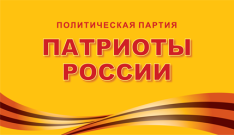 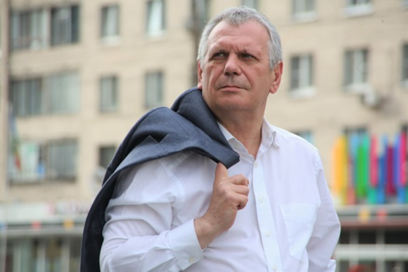 Сегодня как никогда нам нужно согласие и я ответственно заявляю - только вместе мы можем сделать этот мир лучше. Да, сегодня это непросто, ложью пронизано наше общество снизу доверху, но… я знаю – из самой сложной ситуации есть выход и мне в моей жизни, как и многим из вас, приходилось подниматься после падения. Я сибиряк по рождению и мои родители вместе с учителями, воспитывая меня, говорили – будь честен и последователен, не лги, делай что должен и учись у успешных.  Нельзя изменить этот мир, сидя на диване у телевизора, для этого каждому из нас надо действовать и не следует опускать руки, даже когда шансы незначительны. Великие мыслители говорили  - дорогу осилит только идущий. И пусть на этих выборах нам не удастся выбрать во власть исключительно идеальных политиков, но своим выбором мы можем заложить зерна нашего будущего, мы можем выбрать тех, кто хочет и способен служить Обществу и Отечеству. Пусть наш сегодняшний выбор заложит основание для нашего будущего процветания. Нас объединяет великая культура России и ответственность перед предками ее создавшими. Сегодня судьба страны в наших руках и давайте выберем во власть людей искренних, честных и компетентных, граждан готовых на совесть послужить обществу. Мы своим выбором можем и должны начать новую главу в истории России, главу о любви и созидании, согласии и процветании. Ведь сегодняшний наш выбор - это будущее наших детей и внуков, давайте сделаем так, чтобы в будущем они могли равняться на нас.Уверен, среди ваших родных, друзей и коллег которые прислушаются к вашему слову, найдутся друзья проживающие в 213 округе культурной столице нашей Родины – г. Санкт Петербурге, где я имел честь учиться в аспирантуре (ИНЖЕКОН) и защитил ученую степень (методы управления энергоэффективностью централизованного теплоснабжения).Есть замечательная русская поговорка «Друг моего Друга, мой Друг» и я прошу вас распространить эту программу с парой фраз обо мне вашим друзьям (коллегам), чтобы они в свою очередь смогли рекомендовать меня своим друзьям.Все заинтересованы, чтобы в Госдуму попал человек, известный своими делами, с опытом работы в реальном секторе экономике (я в 1994г.  организовал с нуля наукоемкое производство www.sayany.ru), научными знаниями (работая над диссертацией, я сформулировал конкретные научно обоснованные предложения по преобразованию ЖКХ, которые приведут к повышению эффективности и снижению стоимости владения централизованным теплоснабжением ~ 20%), не чиновник и не политик осваивающий бюджеты, а человек-созидатель – плачу налоги с заработанного при производстве оборудования и приборов.Я готов быть проводником интересов граждан при работе над законами (правилами), по которым жить нам и нашим детям в нашей стране - России.Друзья, Сограждане! Пора прекратить смотреть за политикой со стороны, пришло время самим делать политику! Для этого есть: творческий потенциал, характер, искренность, опыт, накопленная годами компетентность и знания.Я всегда много работал сам и всегда получал поддержку от своих родственников, друзей, коллег и соседей. Рассчитываю, что и в этой кампании получу поддержку, и мы добьемся успеха вместе. В результате сможем формировать условия для роста благосостояния всех нас – граждан, устойчивого развития общества, страны и государства. Некоторые спрашивают меня – зачем? Отвечу искренне – вот некоторые девизы, которыми я стараюсь руководствоваться по жизни: Вместе мы можем сделать этот мир немного лучше. Делай, что должен и будь, что будет. Лучше жалеть о сделанном, чем о том, что не попробовал сделать. Помни добро, делай добро, не жди платы за добро. Ну и - если ты такой умный, почему сам не делаешь (кто, если не я?).От меня, как от кандидата в депутаты ГД РФ по избирательному округу №213 г. С. Петербурга, избиратели справедливо ждут представление программы, с которой я иду на выборы, внимание… представляю.Уважаемые граждане, вашему вниманию: Концепция программыв качестве которой я сформулировал признаки, отличающие современные эффективные государства. А именно строительством современного эффективного государства я буду заниматься в Государственной Думе, если граждане доверят/поручат выполнять эту работу мне. Признаки современного эффективного государства:Независимые суды (от власти):Независимый суд как инструмент самонастройки государства человечеством используется давно, и на сегодняшний день ничего эффективнее человечеством не придумано.Выборы (не путать с голосованием):Источником власти является народ и цель существования власти – служение народу.Регулярная сменяемость власти на выборах (власть следует менять регулярно, как носки, тогда гниль не заведется); Любой гражданин и объединение граждан имеют право выдвинуть себя и своих представителей на выборные должности  (ограничение для выдвижения может установить только суд); Наблюдать за выборами, ходом голосования и подсчетом голосов имеет право любой гражданин/объединение граждан.Независимость ветвей власти (независимость друг от друга): Баланс интересов общества достигается при разделении зон ответственности между разными ветвями власти. Независимость ветвей власти достигается подотчетностью ветвей власти источнику власти – народу.Президент, главы субъектов федерации, главы городов и населенных пунктов, должны избираться гражданами (исполнительная власть); Депутаты законодательных собраний всех уровней и сенаторы (члены совета федераций) должны избираться гражданами (законодательная власть); Судьи должны избираться гражданами (судебная власть); Начальники местной полиции должны избираться гражданами (охрана правопорядка);Должен быть институт независимых избираемых прокуроров (государственный обвинитель).Независимость прессы (независимость от власти):Рабство заканчивается там, где человек может говорить то, что он думает. Недопустимо превращение информации в пропаганду.Любая попытка давления на СМИ или на отдельного корреспондента, особенно со стороны представителя власти, должна заканчиваться судебным приговором; СМИ финансируемые из бюджета могут организовываться и содержаться только законодательными ветвями власти и только одно СМИ на орган власти;Государственные компании не могут быть собственниками СМИ;Гражданин, распространяющий свои мысли, не является СМИ.Функции государства (по делам их узнаете…):Опыт большинства успешных реформ в разных странах, дает однозначный временной период, по истечению которого нужно выставить оценку деятельности власти – от 4 до 10 лет. Если власть не может решить проблему более десяти лет (реформа образования, борьба с коррупцией… авто пробки) - она не знает как это сделать и ее следует поменять.Экономика (нужны не налоги, а высокий уровень жизни граждан);Наука (нужны не гранты, а наукоемкая отечественная продукция);Образование (нужен не диплом, а гарантирующие достойную работу знания);Медицина (нужен не министр, а возможность лечится там, где вылечат);Пенсии (нужен не пенсионный фонд, а гарантии на достойное обеспечение в старости);Полиция (нужны не полицейские, а знание - нас есть, кому защитить);Суды (нужны не здания и люди в мантиях, а вера людей в справедливое судебное разбирательство);Оборона (нужна не армия/оборона, а безопасность страны);Культура (а нужно ли министерство культуры…).Политика (конкуренция и консенсус):Общепризнанно, что наибольшая эффективность достигается в условиях конкуренции. Конкуренция обязательно должна быть и в политике.Политикой должны заниматься граждане и их объединения (не чиновники); Власть (гос. институты, силовики и чиновники) не должна заниматься политикой, у власти другие функции (см. §5.);Нормально когда в парламенте нет партии имеющей большинство голосов, а есть политическая конкуренция, и идет поиск консенсуса в целях согласия и процветания граждан; Государственная статистика должна быть независимой от власти, как минимум от исполнительной (общество должно знать правдивую информацию); Отсутствие критики приводит к деградации, оппозиция выполняет общественно необходимую функцию – критикует власть;Политик не должен лгать. Политик, занимающий государственную должность, за произнесенную ложь, должен быть отправлен в отставку и его политическая карьера на этом должна закончиться.Граждане и Государство:Государство для граждан, а города для горожан… и не наоборот;Права и собственность гражданина священны. Предпринимательство поощряется;Гражданин должен получать преференции от общей (государственной, муниципальной, общественной) собственности.Те, кто нарушают конституцию (попирают право и права), за злоупотребление госресурсом и манипуляции обществом должны быть наказаны по закону;Гражданин, уплативший налоги, более ничего не должен государству, наоборот – ему должно государство. Гражданин - налогоплательщик должен иметь своих представителей во власти, отстаивающих его интересы; Патриот тот - кто созидает, любит и платит налоги. Власть, в отличие от Отечества, Гражданин любить не обязан;Никто не имеет право говорить от имени народа (граждане никого не наделяли этим правом).Уважаемые петербуржцы! Никто не придет и не сделает жизнь в нашем городе (области, стране) лучше - рано или поздно придется самим включить мозг, засучить рукава и создать правила, при которых наша жизнь будет улучшаться и упрощаться. Нам самим придется добиваться: повышения роли органов самоуправления; перераспределения бюджетов в пользу местных органов самоуправления; повышения эффективность работы ЖКХ и коммунальной энергетики; появления дорог, по которым комфортно ездить, а не стоять в пробках, глотая пыль. Придется разобраться, как осваиваются бюджетные средства, и почему их не хватает на многие нужды. И одним из способов этого добиться – выбрать во власть таких граждан, которые своими делами доказали, что могут и будут служить обществу.Правительство является лишь слугой народа и никогда не должно замахиваться на большее.  Сегодняшние «слуги» из ЕР и их партнеры по политическому квартету из СР, ЛДПР и КПРФ  уже более 15 лет во власти, и что они нам только не обещали за эти годы:и удвоение ВВП, и достижение уровня жизни как в Португалии;и реформирование энергетики, и снижение коммунальных платежей;и создание сети транспортных магистралей, и квалифицированные рабочие места;и повышение уровня образования, и развитие науки;и повышение качества медицинского обслуживания, и снижение преступности;и превращение Чечни с Кавказом в туристический центр и дружбу со всем миром;Понятно, что можно и дальше верить обещаниям, как верили последние годы и продолжать ждать…, я же убежден - пришло время перестать верить тем, кто раздавал пустые обещания. Пора начать оценивать слуг по делам (по делам их узнаете…). Программа кандидатав которой я попытался коротко сформулировать: что надо делать и для чего это нужно делать (цель).ЖКХНужны не сами реформы ЖКХ, а эффект от их проведения.Отмена «хапремонта» в его сегодняшнем виде. Внесение соответствующих изменений в ФЗ «Жилищный кодекс…»Цель – снижение стоимости ЖКХ для граждан и повышение эффективности ремонтов, восстановление конституционных прав собственника.Подробнее  - «конституция РФ, ст. 8, 34, 35».Создание законодательства стимулирующего повышение эффективности и снижающего стоимость владения ЖКХ. Внесение соответствующих изменений в ФЗ «О теплоснабжении …», «Об энергосбережении…» и др.Цель - снижение стоимости услуг ЖКХ и получение справедливой цены.Подробнее  - «Централизованное теплоснабжение. Проектируем эффективность.» http://kuznik.ru/energoeffektivnost/item/22-tsentralizovannoe-teplosnabzhenie-proektiruem-effektivnost.html Возвращение собственникам многоквартирных домов конституционного права управления, пользования и распоряжения имуществом и земельными участками. Внесение соответствующих изменений в ФЗ «Жилищный кодекс…»Цель – убрать чиновников от кормушки, в которую они превратили ЖКХ.Изменения порядка установки и поверки счетчиков ресурсов. Внесение соответствующих изменений в ФЗ «Об обеспечении единства измерений…».Цель – снизить стоимость владения счетчиками ресурсов.Подробнее – «Учет и эксплуатация» http://kuznik.ru/zkh/item/23-rossijskoe-teplosnabzhenie-uchet-i-ekspluatatsiya.html  Создать систему обеспечивающую прозрачность обоснования тарифов. Внесение соответствующих изменений в ФЗ «Об электроэнергетике…», «О теплоснабжении…», «Об основах регулирования тарифов…» и др.Цель – дать возможность обществу и каждому гражданину контролировать справедливость ценообразования у естественных монополистов.Подробнее - «Справедливая цена на энергоресурсы возможна.» http://kuznik.ru/energoeffektivnost/item/16-spravedlivaya-tsena-na-energoresursy.html Налоги: Налоги это инструмент управления экономикой, а не способ наполнения бюджетов.Снижение общей налоговой нагрузки (хотя бы до уровня Китая, с 40% до 20%).Цель – повышение конкурентоспособности отечественных товаропроизводителей. Перераспределение бюджетных средств в пользу местных бюджетов. Цель – восстановить самоуправление, которое  лежит в основе процветания поселений и городов.Установить минимальный доход гражданина не облагаемый налогами. Раскрыть косвенные налоги/платежи граждан с зарплаты.Цель – поддержка граждан с низкими доходами. Просвещение граждан о реальном уровне налогообложения.Подробнее – «Нужны налоги. Их платят граждане». http://kuznik.ru/ekonomika/item/10-nalogi-platyat-grazhdane.html Природная рента каждому гражданину и гос. поддержка жителей проблемных территорий.Цель – граждане должны осознавать, что они собственники страны.Подробнее – «Россияне лояльны кремлю!?» http://kuznik.ru/obshchestvo-politika/item/8-rossiyane-loyalny-kremlyu.html Перейти на международные стандарты бухгалтерской отчетности.Цель – повышение инвестиционной привлекательности отечественного бизнеса.Выплата налогов по факту получения денежных средств (дохода), а не по бухгалтерской  отчетности. Выплата налогов по месту жительства. Снижение количества косвенных налогов/проборов с граждан и предприятий. Цель – снижение общей налоговой нагрузки, уменьшение затрат на администрирование и сбор налогов.Подробнее – «Нужны налоги. Их платят граждане; Пенсии и пенсионеры.» http://kuznik.ru/ekonomika/item/13-pensii-i-pensionery.html Образование и Культура: Человечество от животных отличает наличие культуры.Университеты должны быть автономными и самоуправляемыми (государство обязано только финансировать образование и науку по установленным критериям). Чиновник не должен руководить образованием.Цель – создать самонастраиваемый механизм, мотивированный на повышение качества образования.Уровень оплаты труда преподавателей должен быть выше уровня оплаты «охранников».Цель – рост количества высокообразованных граждан.Система ЕГЭ в сегодняшнем виде должна быть упразднена.Цель – нужна простая и эффективная система объективной оценки знаний.Подробнее – «Ура экзамены» http://kuznik.ru/obshchestvo-politika/item/11-ura-ekzameny.html Сделать учреждения культуры автономными организациями, с сохранением государственного финансирования (государство обязано только финансировать учреждения культуры  по установленным критериям).Цель – убрать чиновника от управления культурой. ЭнергетикаНам нужно столько энергии сколько нужно, а не столько, сколько ее хотят продать поставщики.Конкуренция между источниками, контроль со стороны общества и государства стоимости транспортирования энергии. Цель – снижение стоимости энергетических ресурсов при повышении качества.Подробнее  – «Методы управления эффективностью» http://kuznik.ru/energoeffektivnost/item/21-metody-povysheniya-effektivnosti-tsentralizovannykh-sistem-teplosnabzheniya.html Справедливое ценообразование у монополистов. Открытая информация обоснованности тарифов.Цель -  снижение стоимости энергетических ресурсов.Подробнее  - «Справедливая цена на энергоресурсы возможна» http://kuznik.ru/energoeffektivnost/item/16-spravedlivaya-tsena-na-energoresursy.html Приоритет подключения к электрическим сетям малых источников и альтернативной энергетики.Цель – развитие конкуренции между источниками, снижение стоимости электроэнергии и поддержка новых технологий.Система тарифов на энергоресурсы мотивирующих к повышению эффективности поставщиков.Цель – снизить стоимость централизованного теплоснабжения ~ 20%Подробнее – «Многоступенчатые тарифы – мотив…» http://kuznik.ru/energoeffektivnost/item/33-mnogostupenchatye-tarify.html Система приведенных натуральных и финансовых показателей эффективности поставщиков и потребителей энергетических и природных ресурсов.Цель – управлять эффективностью.Подробнее – «Показатели энергоэффективности» http://kuznik.ru/energoeffektivnost/item/19-pokazateli-energoeffektivnosti.html Бизнес:Восстановление/создание независимых судов. Заставить правоохранительные органы защищать бизнес от мошенников.Цель – создание условий для веры бизнеса в приоритет права и закона.Инициировать создание системы государственной поддержки бизнеса поставляющего продукцию за рубеж (как минимум при оформлении  на таможне и возмещении НДС).Цель – поддержка экспортно-ориентированного бизнеса.Конкуренция везде, где возможно, государственное управление только там, где это необходимо. Исключить монополизацию и недобросовестную конкуренцию.Исправить закон о госзакупках в сторону увеличения конкуренции.Предоставлять государственные льготы для инновационных/наукоемких бизнесов по факту сделанного.Цель – стимулирование развития конкурентоспособного бизнеса.Исключить чрезмерную «заботу» со стороны чиновников и проверяющих (сертификаты, лицензии, СРО, проверки - все это наказание авансом). Лицензировать нужно не предприятия, а специалистов. Снизить арендную плату особенно для соц. значимых бизнесов, в таких случаях можно аренду разыгрывать (рулетка), а не конкурс – кто больше заплатит. Государственные гранты выдавать по факту сделанного, а не авансом под красивые проекты.Цель – убрать чиновников от искусственно созданной кормушки по контролю бизнеса. Пресса и СМИЗапретить использования бюджетных средств на содержание «ручных» СМИ. Ограничить органам власти быть учредителями СМИ. Запретить использования бюджетных средств на повышение имиджа чиновников и бюджетных организаций.Цель – создать условия существования независимых от власти СМИ, иметь независимый канал получения общественно значимой информации.Пенсии и пенсионеры: Размеры пенсий должны быть привязаны к размеру выплаченных гражданином налогов с зарплаты. Установить предельные значения максимальных и минимальных размеров государственных пенсий привязанные к средней зарплате по стране.Цель – создать справедливый принцип формирования размера пенсии.Упрощение принципа (формулы) формирования размера пенсии.Цель - принцип формирования размера пенсии должен быть понятен гражданину со средним образованием.Подробнее – «Пенсии и пенсионеры» http://kuznik.ru/ekonomika/item/13-pensii-i-pensionery.html  Чиновники, депутаты и льготы:Зарплаты депутатов и чиновников должны быть привязаны к средней зарплате в стране, регионе, городе.Цель  – мотивировать работать чиновников на повышение благосостояния граждан.Спец. больницы, санатории и пр. льготы должны быть упразднены. Профессия «персональный водитель» должна исчезнуть.Цель – слуги народа должны жить вместе с народом, знать, как живет народ, где он отдыхает, лечится и пр.Квартиры только служебные - в частную собственность только по окончанию службы. Цель – слуги народа получают преференции по результатам честной службы.Подробнее – «Независимый суд в России!?»  http://kuznik.ru/obshchestvo-politika/item/7-nezavisimyj-sud-v-rossii.html  Дороги:Бессветофорные федеральные трассы и выездные магистрали из городов.Цель – снижение стоимости перевозок, снижение нагрузки на природу за счет снижения использованного топлива, повышение пропускной способности дорог.Эвакуация авто только, когда авто действительно мешает проезду.Цель – эвакуация авто не должно быть кормушкой «бизнеса». Подробнее – «А в Риме нет автомобильных пробок» http://kuznik.ru/obshchestvo-politika/item/4-a-v-rime-net-avtomobilnykh-probok.html Платные дороги и парковки. Создать публичную систему отчетности по загруженности дорог. Строительные нормы и парковки. Платон должен быть отменен.Цель - организация движения, а не кормушка для «бизнеса» чиновников и пополнения бюджетов.Подробнее - Дороги России. Кто построит, а кто оплатит? http://kuznik.ru/obshchestvo-politika/item/32-dorogi-rossii.html Скоростные железные дороги север-юг/запад-восток в концессию тем, кто умеет строить.Цель – страна с такой большой территорий должна иметь быструю и надежную транспортную систему.Длинные контракты на строительство (с последующей 10-15 летней эксплуатацией дорог застройщиком).Цель – мотивировать подрядчика на строительство качественных дорог. Внешняя политика:Внешняя безопасность государства обеспечивается союзниками и добрососедскими отношениями. Великая победа во Второй мировой войне состоялась во многом благодаря наличию у нас сильных союзников.Цель – искать союзников, дружить с соседями. Права, право, законность:Создать/восстановить независимость судов/судей от власти.Цель – получить справедливый суд, руководствующийся при вынесении приговора нормами права.Подробнее – «Независимый суд в России!?»  http://kuznik.ru/obshchestvo-politika/item/7-nezavisimyj-sud-v-rossii.htmlИнициировать создание института независимых прокуроров и коррупция. Цель – использовать мировой опыт борьбы с коррупцией. Нужен независящий от власти обвинитель в суде.Подробнее – «Независимый прокурор» http://kuznik.ru/component/k2/item/31-o-spetsialnykh-prokurorakh-v-ssha.html Инициировать создание системы выборности начальников местной полиции (шериф).Цель – правоохрану должны осуществлять люди, которым доверяют граждане. Администрирование и Государство:Лицензировать следует не компании, а специалистов.Цель – снизить нагрузку на бизнес, убрать чиновников от «кормушки», снизить коррупцию. За своевременность и полноту отчетности бизнеса, должен отвечать аккредитованный бухгалтер, а не руководитель.Цель – снизить ошибки налоговой отчетности.Разрешительные документы, согласования, лицензирование должны быть сведены к минимуму.Цель – время, которое должен тратить бизнес на получение «разрешений» должно быть потрачено на созидание.Подробнее – «Государство и общество. Способы эффективного сосуществования.» http://kuznik.ru/obshchestvo-politika/item/6-gosudarstvo-i-obshchestvo-sposoby-effektivnogo-sosushchestvovaniya.html   Граждане и Государство:Государство не имеет права вмешиваться в личную/частную жизнь граждан.Цель – Государство для граждан, города для горожан.Доход каждому гражданину от использования общей собственности – природных ресурсов.Цель – граждане должны понимать, что они собственники государства.Доплата гражданам из федерального бюджета за проживание в неблагоприятных регионах.Цель – Граждане должны видеть и понимать свою необходимость стране.Подробнее – Россияне лояльны «Кремлю»!? http://kuznik.ru/obshchestvo-politika/item/8-rossiyane-loyalny-kremlyu.html И наконец:ЗаключениеУченую степень я получил за научную работу, выполненную в  государственном инженерно-экономическом университете ИНЖЕКОН, г. Санкт-Петербург, в области повышения эффективности централизованного теплоснабжения, направленную на поиски решений снижения стоимости отопления и горячего водоснабжения (не в ущерб источникам и поставщикам). И понятно, что в первую очередь  планирую заниматься решением этой задачи – повышением эффективности централизованного теплоснабжения для получения эффекта в виде снижения стоимости отопления и горячего водоснабжения в наших домах.Но мои знания гораздо шире, чем экономика энергетики, что позволяет мне быть уверенным в возможности принести пользу при обсуждении большей части законодательных вопросов.Принципы, которыми я руководствуюсь, достаточно просты: Право и права священны.Созидателям следует не мешать.Слабых надо поддерживать.Конкуренция везде, где можно, госконтроль и регулирование только там где необходимо.Учиться у успешных (знающих), а не изобретать велосипед.Разумеется, в таком коротком документе, коим является представленная программа, нельзя изложить все вопросы и задачи, тем более ответы на них. Кто заинтересуется подробнее ознакомиться с моими работами можно на сайте www.kuznik.ru. Там же на сайте, можно заказать «звонок кандидата» и мы сможем проговорить ваши вопросы и/или договориться о встрече.РезюмеВсе чаще хочется повторять - и мне за державу обидно!Я, наряду с большинством граждан России, воспринял как личную трагедию развал своей родины – Советского Союза, страны, которой гордился, считая, что, несмотря на все недостатки, она достойна памяти создавших ее великих Граждан: Невского и Донского, Петра Великого и не менее великой Екатерины, Александра-освободителя, Суворова и Кутузова, Ушакова и Нахимова, Ломоносова и Менделеева, Капицы, Сахарова и Королева, Станиславского и Толстого, Пушкина и Высоцкого, Демидовых и Третьяковых… Этот список можно продолжать до… хотел сказать - бесконечности, ан нет: за последние два десятка лет мало кого можно поставить вровень с великими соотечественниками прошедших эпох.За державу обидно! Обидно перед памятью предков, создавших великую державу – Россию.Почему, последние два десятилетия Россия теряет свои позиции на мировой арене, в то время как страны, считавшиеся безнадежно отставшими, развиваются, становятся сильными и могучими? Тому должно быть разумное объяснение…Почему народ, явивший великие имена, достигший выдающихся успехов в технике, науке и культуре теряет свое лицо? Почему складывается впечатление, что он деградирует и вымирает?Иногда говорят, что нашей власти с народом не повезло.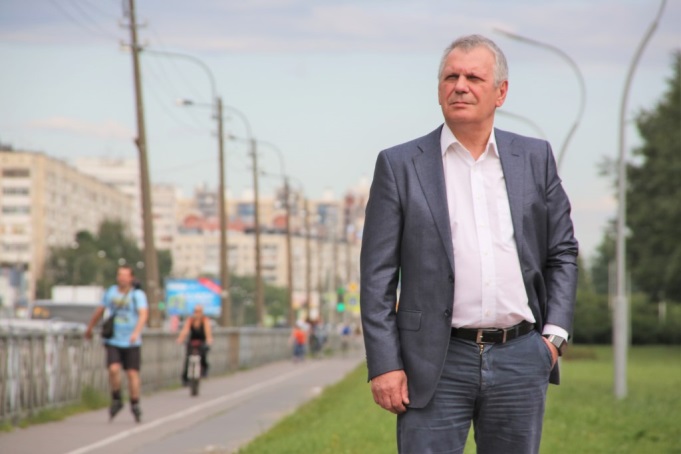 А может наоборот, народу в последние годы не везет с властью? И что делать народу с властью, с государством своим… - выбирать достойных!Место рождения: г. Черногорск, Красноярский край 15.08.1960г.Работа: ООО «ИВК-САЯНЫ», ген. директор, г. Малоярославец, Калужской обл. Завод по производству счетчиков воды, тепла и газа (с 1997г.).Образование: Высшее. Кемеровский Государственный Институт Культуры, культпросветработа, дирижер.1992г.Кандидат Экономических Наук. Санкт-Петербургский государственный инженерно-экономический университет (ИНЖЭКОН), диссертация «Методы управления энергоэффективностью централизованного теплоснабжения»  2012-2014г.Повышение квалификации: Академия народного хозяйства при правительстве РФ, 2002г.Государственный Университет Управления г. Москва, аспирантура, кандидатский минимум, 2010г.Московский Энергетический Университет (МЭИ), Энергоаудит 2011г.Основные достижения в общественно-политической деятельности:Инициатор и руководитель разработки национальных стандартов (ГОСТ Р 8.591; ГОСТ Р 8.592; ГОСТ Р 8.608) и МИ 2640-2001, МИ 3412-2013; Инициатор проведения работы по гармонизации отечественной метрологии с нормами ЕС, внедрение национального стандарта ГОСТ Р ЕН 1434-2005; Участвовал в работе ТК Госстандарта РФ по стандартизации и метрологии.Разработал ряд проектов постановлений правительства РФ, замечаний к ФЗ, в том числе «Об обеспечении единства измерений», ФЗ «Об энергосбережении». Сопредседатель, докладчик, участник российских научно-практических конференций по тематике «Энергосбережение и учет энергетических ресурсов»;Член экспертных советов по энергетике и ЖКХ: РСПП, АВОК, ГД РФ 4-го созыва, Деловая Россия;Автор книг: «Российское теплоснабжение. Учет и эксплуатация», «Централизованное теплоснабжение. Проектируем эффективность», «Государство и общество. Способы эффективного сосуществования».Награды: медаль «За укрепление боевого содружества» 2011г.почётная грамота префектуры ЮВАО г. Москва победителям конкурса «На лучшую публикацию в СМИ по стимулированию населения к энергосбережению в 2006 году», за книгу «Российское теплоснабжение. Учет и эксплуатация».Контакты: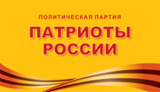 Тел. 8 (931) 595 96 54; igor@kuznik.ru;  www.kuznik.ru   
Партийная принадлежность: Беспартийный (в партиях никогда не состоял) Выдвинут партией Патриоты России. Вместе мы можем сделать этот мир немного лучше.
И. Кузник "Конституция Российской Федерации"Статья 2 Человек, его права и свободы являются высшей ценностью. Признание, соблюдение и защита прав… гражданина - обязанность государства.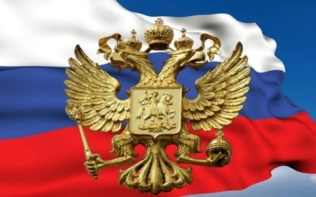 Статья 3 1. Носителем суверенитета и единственным источником власти в Российской Федерации является ее многонациональный народ.3. Высшим непосредственным выражением власти народа являются… свободные выборы.Статья 15 1. Конституция Российской Федерации имеет высшую юридическую силу, прямое действие… Статья 32 2. Граждане Российской Федерации имеют право избирать и быть избранными в органы государственной власти и органы местного самоуправления…Программа «КУЗНИК И.В.», Изготовлено ___________________, адрес ________________, ИНН _____________ по заказу кандидата в депутаты Государственной Думы Федерального Собрания Российской Федерации седьмого созыва по одномандатному избирательному округу № 213 Город Санкт-Петербург – Северный одномандатный избирательный округ Кузника Игоря Владимировича. Оплачено из средств избирательного фонда кандидата в депутаты Государственной Думы Федерального Собрания Российской Федерации седьмого созыва по одномандатному избирательному округу № 213 Город Санкт-Петербург – Северный одномандатный избирательный округ Кузника Игоря Владимировича, тираж 30 000 экз. Дата выпуска __ __ 2016г.